1. Popis materiáluMateriál pomáhá upevnit slovní zásobu spojenou s tématem škola. Je také zaměřen na práci s redukcí.2. Možnosti práce s materiálemCvičení 1: Úkolem žáků je vyslechnout píseň a doplnit do textu vynechaná slova. Ta jsou uvedena v klíči na konci textu, což umožní žákům v počáteční etapě výuky jazyka nejen slyšet, jak slovo zní, ale propojit jej také s jeho grafickou podobou. Zvláště u žáků na počáteční úrovni je doporučeno realizovat poslech 2 – 3 krát. Při prvním poslechu žáci pouze poslouchají, během druhého poslechu doplňují vynechaná slova a při třetí demonstraci dochází ke kontrole a případné korekci. Neznámá slova je doporučeno přeložit. Výrazy, které by z našeho pohledu mohly představovat největší potíže, jsou přeloženy ve slovníčku na konci materiálu. V případě, že chcete trénovat práci se slovníkem, je možné zadat žákům úkol, aby nejprve slova vyhledali a následně porovnali nalezená slova s překladem, který je součástí materiálu.Cvičení 2: Cvičení je zaměřeno na kontrolu porozumění textu. Úkolem žáků je odpovědět ano/ne na zadané otázky. Na základě odpovědí je možné zhodnotit, zda byl trojí poslech pro porozumění textu dostatečný.Cvičení 3: Cvičení je zaměřeno na porozumění textu nejen přímo, ale také na základě kontextu. Prvňák si stěžuje na náročnost učení – na to lze usoudit například díky následujícím frázím, které mohou žáci vyhledat a přečíst: „нам учитель задаёт с иксами задачи, кандидат наук и тот над задачей плачет“, aj.Cvičení 4: Toto cvičení je těsně spojeno s uvedenou lekcí učebnice Raduga po-novomu (2. lekce, 2. díl) a je zaměřeno na opakování druhů škol: детский сад, школа, лицей, гимназия, училище, колледж, техникум, консерватория, институт, академия, университетCvičení 5: Toto cvičení je těsně spojeno s uvedenou lekcí učebnice Raduga po-novomu (2. lekce, 2. díl) a je zaměřeno na opakování názvů školních předmětů: чешский язык, немецкий язык, русский язык, английский язык, математика, физика, химия, биология, история, география, обществоведение, изобразительное искусство, музыка, физкультура, труд. Poté, co žáci vyjmenují všechny předměty, je možné s nimi dále pracovat – například úkolem na tvorbu rozvrhu hodin. Ten mohou zpracovat za domácí úkol.Cvičení 6: Čtení textu písně a také zpěv pomáhá upevnění požadované výslovností a také procvičování redukce. Zejména společný zpěv pak přispívá k odstranění psychologické bariéry spojené s nácvikem cizojazyčné výslovnosti a má velmi příznivý vliv na zvyšování fonetické gramotnosti žáků.Песенка первоклассникаИсполняет Алла ПугачёваАвтор музыки: Ханок ЭдуардАвтор слов: Шаферан ИгорьНагружа́ть всё бо́льше нас
Ста́ли почему́-то,
Ны́нче ..................................... пе́рвый кла́сс -
Вро́де .....................................
Нам ..................................... задаёт
С и́ксами .....................................,
..................................... и тот -
Над зада́чей пла́чет. 

Припев:
То ли ещё бу́дет,
То ли ещё бу́дет,
То ли ещё бу́дет, ой-ой-ой !
То ли ещё бу́дет,
То ли ещё бу́дет,
То ли ещё бу́дет, ой-ой-ой !
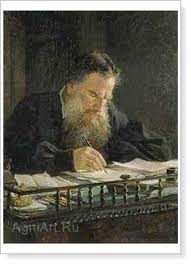 
А у нас стрясла́сь беда́ -
..................................... сно́ва!
Лев Толсто́й в мои́ года́
Не писа́л тако́го!
Не быва́ю я нигде́,
Не дышу́ озо́ном.
Занима́юсь на .....................................
Синхрофазотро́ном. 

Припев:
То ли ещё бу́дет,
То ли ещё бу́дет,
То ли ещё бу́дет, ой-ой-ой !
То ли ещё бу́дет,
То ли ещё бу́дет,
То ли ещё бу́дет, ой-ой-ой !

Нагружа́ть всё бо́льше нас
Ста́ли почему́-то,
Ны́нче в шко́ле пе́рвый класс -
Вро́де институ́та.
Я ложу́сь в двена́дцать спать, 
Си́лы нет разде́ться. 
Вот бы сра́зу взро́слым стать -
Отдохну́ть от де́тства! 

Припев:
То ли ещё бу́дет,
То ли ещё бу́дет,
То ли ещё бу́дет, ой-ой-ой !
То ли ещё бу́дет,
То ли ещё бу́дет,
То ли ещё бу́дет, ой-ой-ой !
0й...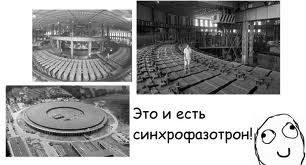 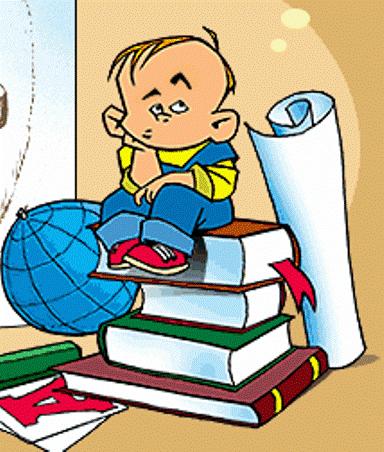 Ключ: в шко́ле, институ́та, учи́тель, кандида́т наук, сочине́ние, труде́Otázky a úkoly k textuPoslechněte si píseň a doplňte vynechaná slova, která se vztahují k tématu škola. Neznámá slova přeložte. (Прослушайте песню и вставьте слова, относящиеся к теме «Школа». Переведите незнакомые слова). Na uvedené otázky odpovězte ano nebo ne.(Ответьте да или нет.) Учитель задает задачи с игриками?Над задачей плачет кандидат наук?Первоклассник должен писать диктант?Первоклассник гуляет на улице?Он ложится спать в семь часов?Он хочет стать взрослым?Na co si prvňák v písni stěžuje a proč?(На что жалуется первоклассник и почему?)Jaké druhy škol znáte? Vyjmenujte je.(Какие виды учебных заведений вы знаете? Назовите их.)Jaké ještě další školní předměty znáte? Vyjmenujte je a vytvořte rozvrh hodin.(Какие еще названия школьных предметов вы знаете? Назовите их. Составьте расписание.)Čtete text písně a všímejte si redukce samohlásek. Písničku si společně zazpívejte.(Прочтите текст песни, обращая внимание на редукцию. Спойте песню.)SlovníkНагружать – nakládat (zde ve smyslu úkolovat, přidávat úkoly, povinnosti)Нынче – nyní, teď (hovorově)Стряслась беда – stalo se neštěstí (hovorově), od slovesa стрясти́сьКандидат наук – kandidát věd (CSc. – vědecká hodnost, u nás dnes PhD.)Сочинение – slohová práceСинхрофазотрон – ускоритель протонов (http://ru.wikipedia.org) – urychlovač protonových částicNázev materiáluPíseň prvňáčka (Песенка первоклассника)Anotace materiáluAudiomateriál seznamuje žáky nejen s novou slovní zásobou k tématu škola, ale slouží také jako fonetické cvičení, které umožňuje pracovat se zvukovou stránkou jazyka, trénovat správnou výslovnost a redukci samohlásek.Doporučená jazyková úroveň žákůA1Cíl materiáluŽák rozumí vyslechnutému textu.Žák doplní na základě poslechu vynechaná slova.Žák foneticky správně přečte text.Žák odpoví na zadané otázky.PoznámkaMateriál lze využít jako doplňkový ke 2. lekci 2. dílu učebnice Raduga po-novomu. Dřívější zařazení materiálu pouze po přípravě žáků a práci s textem písně ještě před poslechem.Zdroj:http://www.gl5.ru/pugacheva-alla-pesenka-pervoklassnika.htmlwww.opentextnn.ru http://www.bumik.ru/stati/shkolniki/shkola-s-chelovecheskim-licom.html#.UWBYKzcc7aY